GIFT TO NTUADFPlease scan the QR Code to donate online National Taiwan University Academic Development Foundation (NTUADF) was established by NTU alumni to support the advancement of our alma mater. The foundation cooperates closely with NTU and receives a U.S. tax exempt status (NTUADF’s Tax ID number is 36-4221899) and all gifts made to NTUADF are tax deductible in the U.S.Donor	English Name  		                                                                          Receipt Title				□same as Donor If NTU alumnus: □ NO □ Graduation Year	School/Dpt.	 Mailing Address  					 Tel		E-mail  			 □The First Hall or Zhung Fei Building Restoration Fund (FN108018)     □Diligence Fellowship Fund of the Department of Plant Pathology and Microbiology (FS1020004)□Fund of the Department of Plant Pathology and Microbiology (91F006)     □Prof. SU, Hong-Ji Memorial Scholarship Fund of the Department of Plant Pathology and Microbiology (FS109009)□Alumni Fund of the Department of Plant Pathology and Microbiology (FD106012)     □Other programs   				□Check or Money Order, USD  	Please make the check payable to "NTUADF" and mail it together with this form.□Wire Transfer, Marketable Securities and/or Mutual Fund SharesPlease contact NTUADF (ntuadf@gmail.com) or NTU for more information.□Company Matching FundsPlease contact NTUADF (ntuadf@gmail.com) or NTU for more information.Please let us know if you’d like your gift remain confidential.□ok to publicize (default)	□make it anonymous, but open to the donee	□make it anonymous strictlyHow would you like your thank-you letter?□an email	□a letter	□I don’t need itWhere do you get this donation information?□Donation Letter	□NTU e-paper	□NTU Alumni Bimonthly	□NTU donation website□Alumni		□OthersOur office abides by regulations concerning the protection of personal information and will properly protect your information. All information will remain within this office and donors may verify, search, copy, supplement, update, delete and stop this information whenever they wish.NTUADF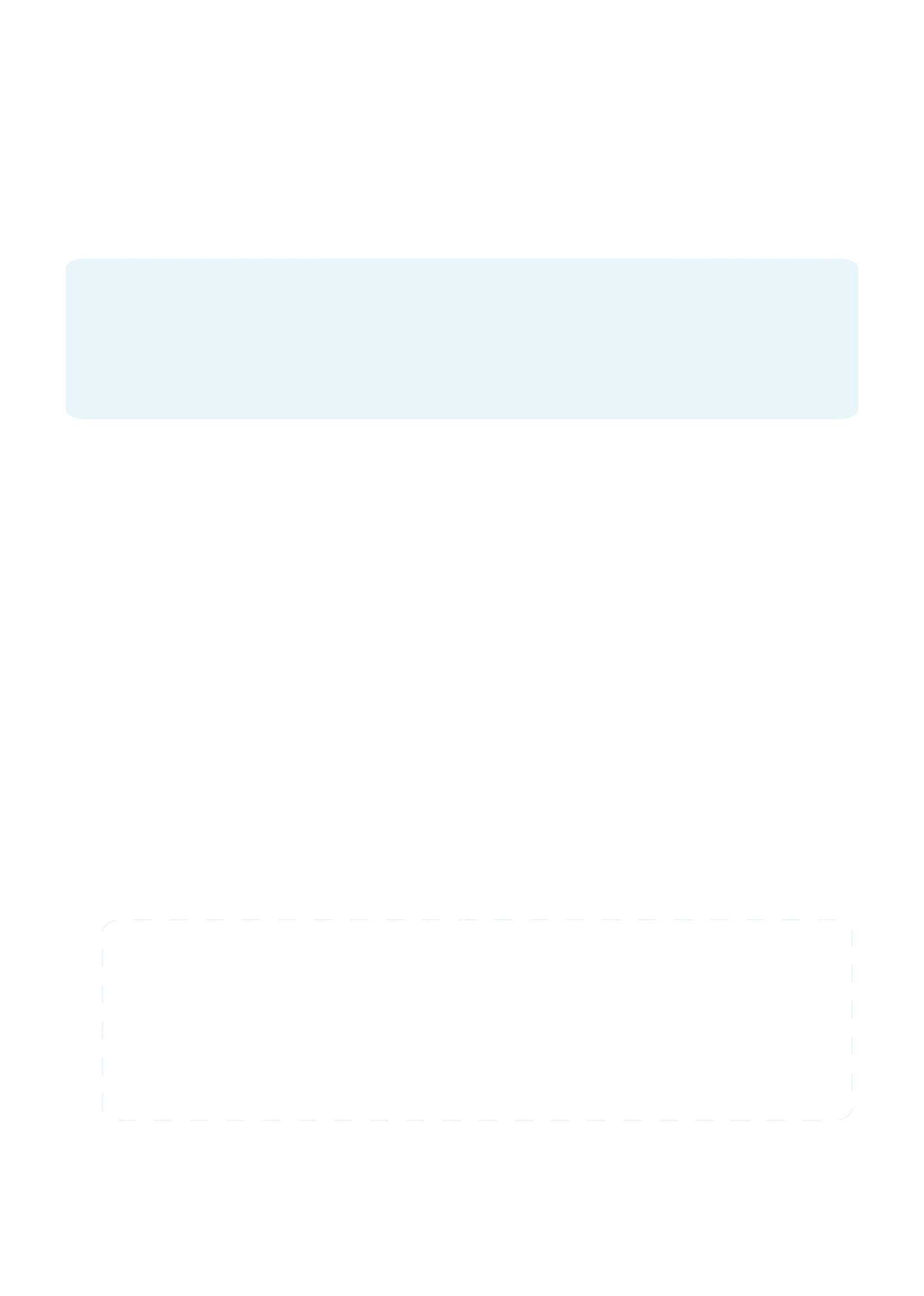 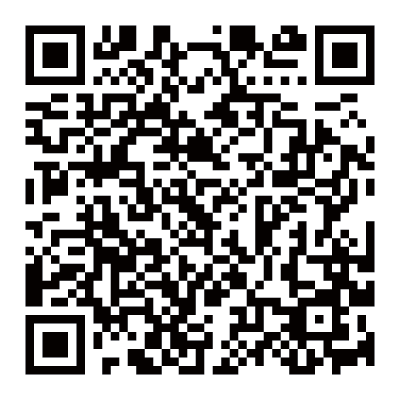 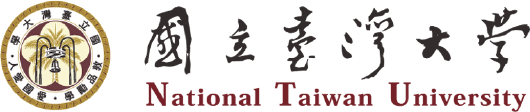 Dr. Ching-Chong Huang 黃慶鍾醫師, Treasurer of NTUADF 38 Ridgefield Lane, Willowbrook, Illinois 60527Tel: 630-569-3701ntuadf@gmail.comNTU Office of Financial AffairsMs. Shiang-Ting Wang Tel: +886-2-3366-9799redrootwang@ntu.edu.tw